Snow/Snowman Animation in PhotoshopYou will create a snowman like the image on this page.  All items will be created and drawn by you.  You will want to put each item in a separate layer and name the layers as you create them.  Use all the tools we have learned so far in Photoshop (drawing, blending, layer styles/fx, brushes, pattern brushes, etc.).  As you go through this assignment, create shadows throughout to enhance your image even if it is not a step listed below.  Do your best to make yours look similar to the one on this page.  The snow created at the end will be your frame animation.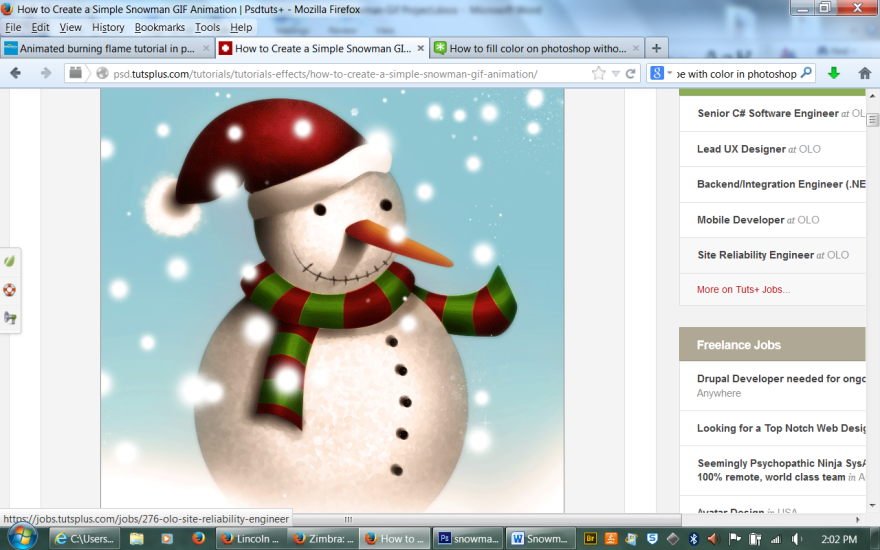 Note:  Create a new layer before drawing each item!Create a new document size 7 by 7 inches.  Give your canvas a blue color that blends to white.  Use the gradient tool.Draw a circle with white fill & no stroke for the body.  Use the layer style (fx) to give some shading by choosing gradient overlay, radial, reverse, and opacity to 20%.  This should give the shadow effect on the inside. Duplicate circle and resize for head and place on top of the bigger circle.Create some texture for the snowman.  You will want to play with the brush tips and presets to come up with something.  Suggestion:  Select the brush tool with square edges.  Change the presets for the Shape Dynamics (all to 0% ) , Scattering (372% , 1%, 0% ).  Save frequently.Remember to make a new layer.  Use the brush to draw around in the circles.  Go a little heavier on the outside.  (This will look weird until you blend it).On the brush layer, use the blending options and change the opacity (maybe around 40).Draw a black circle for the eye and add a drop shadow to it.  Duplicate the eye so you have 2!Draw a nose and fill with orange – you choose what to use to draw.  (try Freeform Pen Tool – then click the shape button in properties to change the color.)Use a brush tool to draw the mouth.  Save frequently.Using the pen tool, draw the fur of the hat and fill it with white.  Play with brushes to give a soft fur effect on outer edge.Then draw the hat and fill it with red.Draw the ball on end of hat and fill it with white. Play with brushes to give a soft fur effect on outer edge.Use the pen tool to draw the scarf.  I would break them down into about three shapes and fill all with red then go back and add the green stripes with the pen tool.Draw black circles for the buttons, add drop shadows and duplicate. Save frequently.Now for the snow.  You will want to create a blank document and size it at 10 by 10 and set the background to be transparent.  Duplicate the background and draw a rectangle with a color on the duplicate layer just so you can see the snow (you will later delete this layer).Use the brush to create a pattern of white circle that resemble snow.  You will need to play with several tips and brush setting to find one you like.  You can also create a snowflake to scatter throughout.  When you are happy.  You will draw this snow layer over to your snowman.Position the snow layer over the top.  Select frame animation and then move snow to the bottom and tween.  Loop it forever.  Save as a psd and gif and copy the gif in your To Be Graded folder.http://psd.tutsplus.com/tutorials/tutorials-effects/how-to-create-a-simple-snowman-gif-animation/